ICT Database TestYear 7May 2011Do NOT open this test until you are told to do so by the teacherYOU HAVE 30 MINUTES TO FINISH THE TESTNAME: _________________________________________________CLASS: _________________________________________________TEACHER: _______________________________________________Total marks=         out of 40Level:  XXXXQuestions 1 to 10 are about this Estate Agent’s database.1. Label the database (2 marks)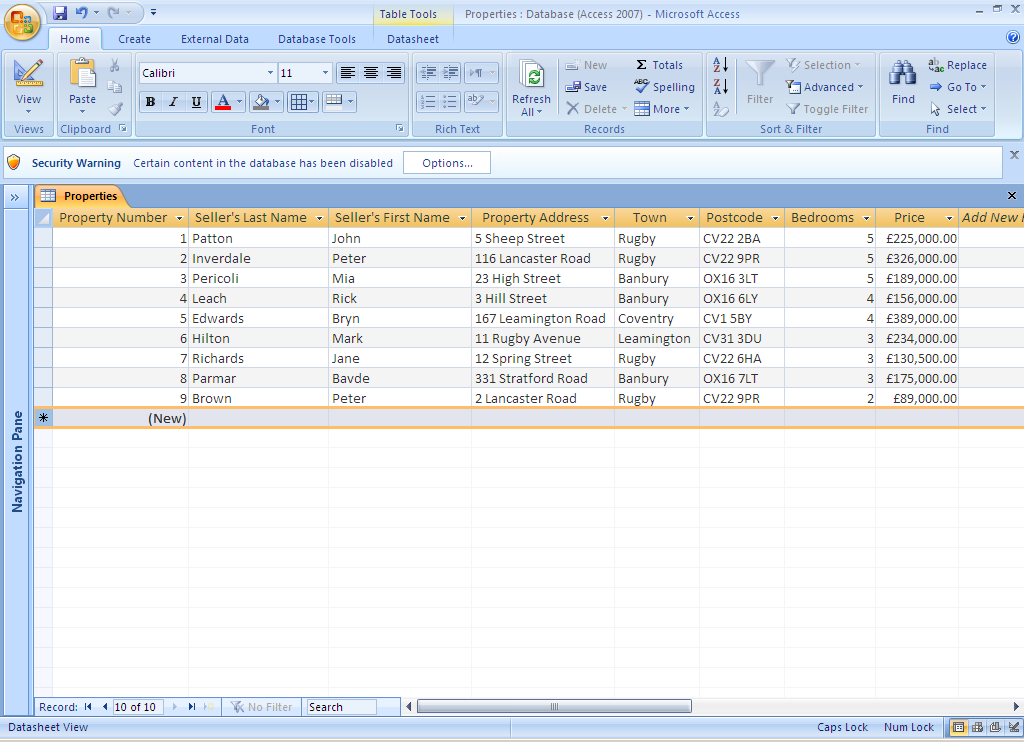 For questions 2 to 13, circle the letter next to the correct answer. Each answer is worth 1 mark.2. The data type of the Property Address field isA textB numberC currencyD number and text3. The data type of the of the Price field isA number B text C currency D Date/Time 4. The highest priced property in Rugby is A 5 Sheep StreetB 12 Spring StreetC 2 Lancaster RoadD 116 Lancaster RoadTURN THE PAGE FOR QUESTION 5 5. The property in Banbury with the fewest bedrooms belongs toA Bavda ParmarB Peter BrownC Mia PericoliD Rick Leach6. To add details of each seller’s telephone number, the user should add a newA rowB fieldC tableD record7. To enter details of a new property, the user should add a newA fieldB tableC recordD column8. To list the database in A to Z order of the Seller’s Last Name, the user shouldA click the arrow on the Seller’s Last Name field and choose ‘Sort A to Z’B click the arrow on the Seller’s First Name field and choose ‘Sort A to Z’C click the arrow on the Seller’s Last Name field and choose ‘Sort Z to A’D click the arrow on the Seller’s First Name field and choose ‘Sort Z to A’9. The search criterion to find all properties in Banbury isA Property Address = "23 High Street"B Town = "all properties in Banbury"C Property Address = "Banbury"D Town = "Banbury"10. The search criterion to find all properties with 4 bedrooms isA Bedrooms =  “3”B Price =  “3”C Bedrooms =  “4”D Price =  “4”TURN THE PAGE FOR QUESTION 11 11. This database holds personal information. The user can help to keep it confidential byA using a passwordB keeping a backup copyC keeping the original paper copyD saving the file with different filenames12. The only field suitable as the primary key isA Property NumberB Property AddressC BedroomsD Town13. If the Estate Agent wanted to find all the sellers that live in Rugby, they could do this by creatingA a questionB a formC a queryD an e-mailTURN THE PAGE FOR QUESTION 14 Write your answers to questions 14 to 16 in the space underneath the question.14. A new Estate Agent’s has opened. They currently use paper-based files to store all of their property details. The Estate Agent has heard that a database is a better way of storing details, but they are not sure whether they should change their process. Why would using a database be good for the Estate Agent? (3 marks)___________________________________________________________________________________________________________________________________________________________________________________________________________________________________________________________________________________________________________________________________________________________________15. The new Estate Agent has set up their database, but they have forgotten to add a ‘Primary Key’ field. Explain why they would need a ‘Primary Key’ field. (3 marks)___________________________________________________________________________________________________________________________________________________________________________________________________________________________________________________________________________________________________________________________________________________________________16. People keep calling the Estate Agent’s office asking for information about properties in Banbury. Customers are complaining that the Estate Agent takes too long to answer their questions. What could the Estate Agent do to find this information more quickly? (2 marks)_____________________________________________________________________________________________________________________________________________________________________________________________________________________17. The Estate Agent is making a database to store their customer information. Make a list of useful fields that could be used for a customer database, including the data types (12 marks)18. Write about the types of businesses and people who could keep records about you. Explain what information they would keep and why they would keep it. (6 marks)______________________________________________________________________________________________________________________________________________________________________________________________________________________________________________________________________________________________________________________________________________________________________________________________________________________________________________________________________________________________________________________________________________________________________________________________________________________________________________________________________________________________________________________________________END OF TEST – CHECK YOUR ANSWERSField NameData Type